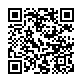 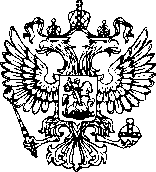 АРБИТРАЖНЫЙ СУД КРАСНОДАРСКОГО КРАЯ О П Р Е Д Е Л Е Н И Ег. Краснодар	Дело № А32-8330/201602 октября 2017 г.	38/24-БРезолютивная часть определения объявлена 25 сентября 2017 года Полный текст определения изготовлен 02 октября 2017 годаАрбитражный суд Краснодарского края в составе судьи Тумановой Л.Р., при ведении протокола судебного заседания помощником судьи Туровой Ю.В., рассмотрел в судебном заседании дело по заявлению ФИО, ст. ГГГГГГ (ГГ.ГГ.ГГГГ г.р., место рождения: ст. ГГГГГ ГГГГГГ района Краснодарского края, ИНН ГГГГГГГ, СНИЛС ГГГГГГГГГ) о признании гражданина банкротомУстановил:В Арбитражный суд Краснодарского края обратилась ФИО (далее - должник) с заявлением о признании ее несостоятельным (банкротом).Дело слушается по результатам процедуры реализации должника.Решением Арбитражного суда Краснодарского края от 10.05.2016 г. ФИО признана несостоятельным (банкротом), в отношении нее введена процедуру реализации имущества сроком на шесть месяцев. Финансовым управляющим должника утвержден Муха Сергей Александрович, член некоммерческого партнерства«Межрегиональная	саморегулируемая	организация	профессиональных	арбитражных управляющих «Альянс управляющих», г. Краснодар.Определением суда от 05.05.2017 финансовым управляющим должника утвержден Кучерявенко Антон Анатольевич, член саморегулируемой организация арбитражных управляющих «СИНЕРГИЯ», г. Краснодар.Финансовый управляющий направил отчет по результатам процедуры реализации имущества должника по состоянию на 20.06.2017 с приложением документов, а также ходатайство о завершении процедуры реализации имущества гражданина.Суд, рассмотрев представленные документы, а также учитывая, что  все мероприятия, предусмотренные для процедуры реализации имущества гражданина завершены, имущество у должника отсутствует, дальнейшее проведение процедуры банкротства нецелесообразно и приведет только к увеличению расходов в деле о банкротстве, суд приходит к выводу о возможности завершения процедуры реализации имущества гражданина.В соответствии со статьей 2 Федерального закона «О несостоятельности (банкротстве)» реализация имущества гражданина представляет собой реабилитационную процедуру, применяемая в деле о банкротстве к признанному банкротом гражданину в целях соразмерного удовлетворения требований кредиторов.Как видно из материалов дела и, в частности, из отчета о результатах процедуры, управляющий провел необходимые мероприятия по выявлению имущества должника. Финансовым управляющим направлены запросы в контролирующие органы, из полученных ответов следует, что движимого, недвижимого имущества, транспортныхсредств, маломерных судов за гражданином-банкротом не зарегистрировано.Кредиторы первой, второй очереди у должника отсутствуют, требования кредиторов третьей очереди не удовлетворены из-за отсутствия конкурсной массы, источники формирования конкурсной массы отсутствуют, все мероприятия по формированию конкурсной массы выполнены.Доказательства того, что у должника осталось какое-либо имущество, которое может быть реализовано для получения средств, направляемых на погашение требований кредиторов, в деле отсутствуют.На основе проведенной финансовым управляющим проверки наличия (отсутствия) признаков фиктивного и преднамеренного банкротства ФИО были сделаны выводы об отсутствии признаков преднамеренного банкротства и об отсутствии признаков фиктивного банкротства ФИОВ период проведения процедуры реализации имущества гражданина финансовым управляющим не выявлено оснований для не освобождения должника от имеющихся обязательств, о наличии таких оснований лицами, участвующими в дела, не заявлено, в связи с чем, основания для не освобождения гражданина от обязательств, отсутствуют.Арбитражный суд полагает, что при таких обстоятельствах процедуру реализации имущества гражданина в отношении должника надлежит завершить, поскольку в деле отсутствуют сведения о необходимости проведения каких-либо действий в рамках процедуры реализации имущества гражданина для погашения требований кредиторов.В силу ст. 213.28 ФЗ «О несостоятельности (банкротстве)», после завершения расчетов с кредиторами финансовый управляющий обязан представить в арбитражный суд отчет о результатах реализации имущества гражданина с приложением копий документов, подтверждающих продажу имущества гражданина и погашение требований кредиторов, а также реестр требований кредиторов с указанием размера погашенных требований кредиторов.По итогам рассмотрения отчета о результатах реализации имущества гражданина арбитражный суд выносит определение о завершении реализации имущества гражданина.После завершения расчетов с кредиторами гражданин, признанный банкротом, освобождается от дальнейшего исполнения требований кредиторов, в том числе требований кредиторов, не заявленных при введении реструктуризации долгов гражданина или реализации имущества гражданина (далее - освобождение гражданина от обязательств).Освобождение гражданина от обязательств не распространяется на требования кредиторов, предусмотренные пунктами 4 и 5 настоящей статьи, а также на требования, о наличии которых кредиторы не знали и не должны были знать к моменту принятия определения о завершении реализации имущества гражданина.Освобождение гражданина от обязательств не допускается в случае, если: вступившим в законную силу судебным актом гражданин привлечен к уголовнойили административной ответственности за неправомерные действия при банкротстве, преднамеренное или фиктивное банкротство при условии, что такие правонарушения совершены в данном деле о банкротстве гражданина;гражданин не предоставил необходимые сведения или предоставил заведомо недостоверные сведения финансовому управляющему или арбитражному суду, рассматривающему дело о банкротстве гражданина, и это обстоятельство установлено соответствующим судебным актом, принятым при рассмотрении дела о банкротстве гражданина;доказано, что при возникновении или исполнении обязательства, на котором конкурсный кредитор или уполномоченный орган основывал свое требование в деле о банкротстве гражданина, гражданин действовал незаконно, в том числе совершил мошенничество, злостно уклонился от погашения кредиторской задолженности, уклонился от уплаты налогов и (или) сборов с физического лица, предоставил кредиторузаведомо ложные сведения при получении кредита, скрыл или умышленно уничтожил имущество.В этих случаях арбитражный суд в определении о завершении реализации имущества гражданина указывает на неприменение в отношении гражданина правила об освобождении от исполнения обязательств либо выносит определение о неприменении в отношении гражданина правила об освобождении от исполнения обязательств, если эти случаи выявлены после завершения реализации имущества гражданина.Требования кредиторов по текущим платежам, о возмещении вреда, причиненного жизни или здоровью, о выплате заработной платы и выходного пособия, о возмещении морального вреда, о взыскании алиментов, а также иные требования, неразрывно связанные с личностью кредитора, в том числе требования, не заявленные при введении реструктуризации долгов гражданина или реализации имущества гражданина, сохраняют силу и могут быть предъявлены после окончания производства по делу о банкротстве гражданина в непогашенной их части в порядке, установленном законодательством Российской Федерации.После завершения реализации имущества гражданина на неудовлетворенные требования кредиторов, предусмотренные настоящим пунктом и включенные в реестр требований кредиторов, арбитражный суд в установленном законодательством Российской Федерации порядке выдает исполнительные листы.Изучив представленные в дело доказательства, суд приходит к выводу о наличии оснований для завершения процедуры по делу. Необходимости проведения каких-либо действий в рамках процедуры для погашения требований конкурсных кредиторов не усматривается.Суд, оценив представленные в материалы дела доказательства, считает возможным применить к должнику – ФИО нормы об освобождении ее от дальнейшего исполнения требований кредиторов.Также суд считает необходимым отметить, что согласно ст. 213.30 ФЗ «О несостоятельности (банкротстве)», в течение пяти лет с даты завершения в отношении гражданина процедуры реализации имущества или прекращения производства по делу о банкротстве в ходе такой процедуры он не вправе принимать на себя обязательства по кредитным договорам и (или) договорам займа без указания на факт своего банкротства.В течение пяти лет с даты завершения в отношении гражданина процедуры реализации имущества или прекращения производства по делу о банкротстве в ходе такой процедуры дело о его банкротстве не может быть возбуждено по заявлению этого гражданина.В случае повторного признания гражданина банкротом в течение указанного периода по заявлению конкурсного кредитора или уполномоченного органа в ходе вновь возбужденного дела о банкротстве гражданина правило об освобождении гражданина от обязательств, предусмотренное пунктом 3 статьи 213.28 настоящего Федерального закона, не применяется.Неудовлетворенные требования кредиторов, по которым наступил срок исполнения, могут быть предъявлены в порядке, установленном законодательством Российской Федерации.После завершения реализации имущества гражданина в случае, указанном в настоящем пункте, на неудовлетворенные требования кредиторов, по которым наступил срок исполнения, арбитражным судом выдаются исполнительные листы.В течение трех лет с даты завершения в отношении гражданина процедуры реализации имущества или прекращения производства по делу о банкротстве в ходе такой процедуры он не вправе занимать должности в органах управления юридического лица, иным образом участвовать в управлении юридическим лицом.Руководствуясь статьями 184-188, 223 Арбитражного процессуального кодекса Российской Федерации, статьями 213.19, 213.28 Федерального закона «Онесостоятельности (банкротстве)», Арбитражный суд Краснодарского краяО П Р Е Д Е Л И Л:Принять отчет финансового управляющего о результатах проведения реализации имущества должника ФИО.Завершить процедуру реализации имущества должника ФИО.Освободить ФИО от дальнейшего исполнения требований кредиторов, в том числе требований кредиторов, не заявленных при проведении процедуры реализации имущества должника, за исключением требований кредиторов, предусмотренных пунктами 4 и 5 статьи 213.28 ФЗакона «О несостоятельности (банкротстве)».Определение подлежит немедленному исполнению и может быть обжаловано в десятидневный срок со дня его вынесения в Пятнадцатый арбитражный апелляционный суд.Судья	Л.Р.Туманова